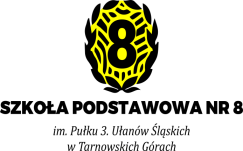 ROZPOCZĘCIE ROKU SZKOLNEGO 2020/2021UCZNIOWIE KLAS PIERWSZYCHPowitanie uczniów wraz z pasowaniem na ucznia klasy pierwszej, odbędzie się według następującego harmonogramu:Uczniowie klas pierwszych wraz z rodzicami proszeni są o skorzystanie z głównego wejścia do szkoły z jednoczesnym zachowaniem wszystkich środków ostrożności: dezynfekcja dłoni, zachowanie dystansu społecznego, Rodziców prosimy o zasłonięciu ust i nosa).l.pklasawychowawcagodzinamiejscemiejsce1.1amgr Jolanta Wójcik8.15 – 9.15jadalniaPo czynnościach organizacyjnych i pasowaniu na ucznia, rodzice wraz z dziećmi i wychowawcą udadzą się do swoich klas.2.1bmgr Beata Michalska8.45 – 9.45jadalniaPo czynnościach organizacyjnych i pasowaniu na ucznia, rodzice wraz z dziećmi i wychowawcą udadzą się do swoich klas.3.1cmgr Małgorzata Kossakowska9.15 – 10.15jadalniaPo czynnościach organizacyjnych i pasowaniu na ucznia, rodzice wraz z dziećmi i wychowawcą udadzą się do swoich klas.